Заполните любым удобным Вам способом и отправьте намЭтот опросный лист также можно заполнить онлайн по адресу promstok.ru/oprosniki/17Хозяйственно-бытовые стокиОбъект 
Статус объекта  (подчеркните нужное): в проекте / строится / действующийСуточный объем водоотведения		м3/сут Режим поступления стоков (подчеркните нужное): напорный / безнапорный Наличие существующих очистных сооружений либо накопителей стоков (выгребов): да / нетХимический состав сточных вод  Условия сброса очищенных стоков (подчеркните нужное):
городская канализация / ливневая канализация / водоём ПримечанияВозможно, у Вас есть нестандартные требования, пожелания или вопросы?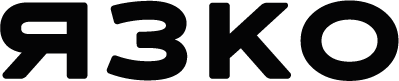 ООО «Ярославский завод композиционного оборудования»150000, Россия, Большая Октябрьская, дом 30, пом. 15
+7 4852 58-77-95, +7 495 322-07-09info@promstok.ru, www.promstok.ruНаименование показателя, ед. изм. Фактическая концентрация Требуемая концентрация Температура, °C рН, ед БПК5 / БПК20 (полн), мг/л ХПК, мг/л Взвешенные вещества, мг/л Жиры, мг/л Аммоний / Азот аммонийный, мг/л Нитраты / Азот нитратов, мг/л Нитриты / Азот нитритов, мг/л Фосфаты / Фосфор фосфатов, мг/л СПАВ / АПАВ, мг/л 